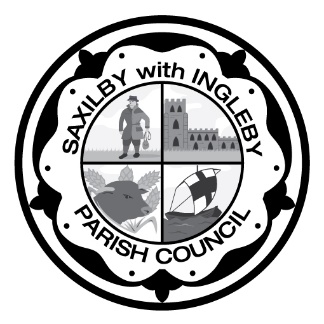 Co-option Application FormFull name:Home address including postcode:Telephone number:Mobile telephone number:Email:Please answer the yes/no questions carefully as they set out the legal qualifications for being a parish councillorQUALIFICATIONSAre you a British citizen, a Commonwealth citizen or a citizen of a European Union country? Yes/NoAre you 18 or over? Yes/No	You only need one of the following four qualifications but please say Yes to all that apply:Are you on the electoral register for the parish? Yes/No	Have you lived either in the parish, or within three miles of its boundary, for at least a year?	Yes/NoHave you been the owner or tenant of land in the parish for at least a year?Yes/NoHave you had your only or main place of work in the parish for at least a year?Yes/NoDISQUALIFICATIONSAre you the subject of a bankruptcy restrictions order or interim order?Yes/NoHave you within the last five years been convicted of an offence in the UK, the Channel Islands or the Isle of Man which resulted in a sentence of imprisonment (whether suspended or not) for a period of three months or more without the option of a fine?Yes/NoAre you disqualified by order of a court from being a member of a local authority?Yes/No                                                                                        WHAT YOU CAN BRING TO THE PARISH COUNCIL - SKILLS AUDITPlease tick the boxes below relevant to your knowledge1 	Specific to Saxilby with Ingleby Parish CouncilKnowledge of the Parish Council’s work in generalKnowledge of the Parish Council’s work specificallyKnowledge of the role of the county council, district council and statutory agencies such as the Environment AgencyKnowledge of national policy concerning the Council’s workGeneral to a Parish CouncilKnowledge of the local area Experience of other voluntary organisations (as committee, staff or volunteer)LobbyingPartnership WorkingCommunity DevelopmentManagement/OrganisationGeneral ManagementFinancial ManagementProject ManagementMonitoring and EvaluationPlanningPolicy makingProfessionalLawAccountingITHRMarketing/PRTraining/Development Other please indicate:CommitteeWorking together Encouraging participationChairingConsensus buildingEnergy and enthusiasmStrategic thinkingGovernanceDo you have anything you wish to contribute to the Parish Council not mentioned above either in terms of experience, knowledge or skills (for example skills or qualifications you have through your work)?Please tell us your reasons for wishing to become a parish councillor?What is your perception of the role of a councillor at Saxilby with Ingleby Parish?Are there any factors, other than exceptional circumstances, that might prevent you from regularly attending the monthly Council/Committee Meetings (e.g. working in the evenings?)Are there any local issues that you are particularly interested in that you believe could be of benefit to the community?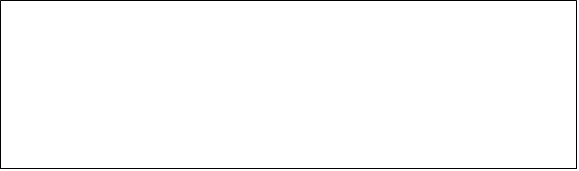 What are your hobbies/interests?Lastly are there any questions you would like to ask us?Parish Council meetings take place on the first Wednesday evening of the month, each month. Committee meetings usually take place on the second/third Wednesday evening of the month. Occasionally there may need to be an extra-ordinary meeting, again on a Wednesday evening. Working Group meetings are held on an ad hoc basis but are usually on a Tuesday evening.As a councillor you are legally summoned to attend meetings. Attendance is not optional, and there needs to be a good reason for not attending. Apologies for absence have to be submitted in writing to the Clerk prior to the meeting, for approval by Council/Committee at the meeting.There is an expectation that all new councillors will undertake relevant training including new councillor training, and the Council has a mentoring scheme whereby a more experienced councillor will be allocated to help and guide you.The Council manages an annual precept of over £200,000 and employs a number of staff members to deliver its services and functions. As a councillor you will be involved in making challenging decisions in these areas, whilst safeguarding public money. You will be required to sign up to our Code of Conduct, which lays out the principles and behaviours you are required to adhere to. This is a rewarding role as a public figure in the community. Therefore, those standing to become a councillor need to be mindful that electors do publicly scrutinise the work and decisions of the Council.  The level of commitment required for the role varies dependent on how involved you are. As a minimum to read the background papers, correspondence and attend meetings, around three hours per week would be required. As a councillor representing your community you will help keep it an attractive place to live, work and visit. You should be comfortable working electronically and be happy to receive agendas and councillor paperwork electronically. You should have a positive outlook and a can-do attitude and be able to work as part of a team.Signed………………………………….	Date…../……/20……Please return to the Parish Clerk by email or post: Lydia HoptonSaxilby with Ingleby Parish CouncilSt Andrews Community CentreWilliam StreetSaxilbyLincolnLN1 2LPEmail: clerk@saxilbyparishcouncil.co.uk01522 703912 (please leave a voicemail and we will return your call)